БГУ ред. 1Релиз 58,2Отчет «Оборотная ведомость по НФА (форма 0504035)» 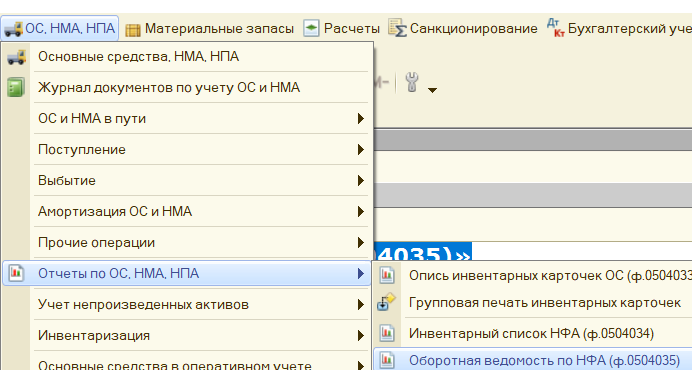 На основании этого отчета сделать внешний отчет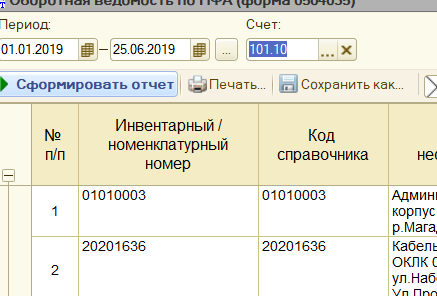 Изменить заполнение отчета – заполнять отчет только теми ОС, которые есть в регистре сведений «Реестр федерального имущества»Добавить колонку «Реестровый номер» между колонками «№ п/п» и «Инвентарный номер»Заполнить колонку по каждому ОС значениями из регистра сведений «Реестр федерального имущества»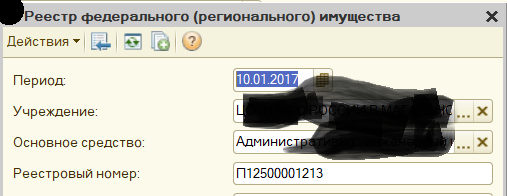 